Secretariaat: G.J.M. Wesseling
(06) 30 95 38 41
info@wmoraadwijchen.nl  Betreft:	Notulen 9 janauri 2019   Notulen 44ste overleg van de Wmo raad WijchenDatum 10-1-2019Steller: Maria van Kempen Onderwerpoverleg Wmo raad WijchenDatum9 januari 2019 PlaatsKoetshuis kamer 8VoorzitterHenk GrootveldNotulistMaria van KempenAanwezigHenk Grootveld, Gerard Wesseling, Hans Gunsing, Katja Jamin, Thea van Vlijmen,  Paula Meerveld, Rudy de Kruijf, Theo Anema en Maria van KempenGastenWethouder Titus Burgers Afwezig11Studiemiddag met Emre.  Aansluitend de reguliere vergadering. 22Gast wethouder Titus BurgerHartelijk welkom aan de wethouder. De voorzitter hoopt dat de heer Burgers éen maal per kwartaal aan wil schuiven bij de vergadering van de WMOraad. De wethouder zal dat, afhankelijk van zijn agenda, graag doen.   De hieronder staande punten vormden  de agenda van dit gesprek.1. De voorziening voor Senioren (en anderen) in het centrum van Wijchen. 2. Het overleg wat er is geweest tussen de wethouder en het ‘Senioren Beraad Wijchen’. 3. De initiatieven die door ‘Het Werkt Wijchen’ worden ontplooid, in overleg met Nick Derks    en de relatie daarvan met de ‘Inclusie-agenda Wijchen’.4. Wat is de mening van het College van B&W over de resultaten van ‘Passend Onderwijs’ in   Wijchen met betrekking tot onze risico jeugdDe wethouder kan ons de volgende informative geven:m.b.t. 1 en 2. Centrum voor ouderen.
Het is een langdurig proces. Er is nog geen kwartiermakersgroep. Daarvoor dient er eerst een ruimte beschikbar te zijn. 
Meerdere organisaties ondersteunen dit initiatief. Echter de WMO raad is het aanspreekpunt voor de  wethouder in deze. Ook al wordt hij van meer kanten benaderd.
De wethouder zegt toe dat er deze maand, dus vóór 1 februari, duidelijkheid moet zijn over een locatie. 
Zodra er een fysieke ruimte bekend is kan een kwartiermakersgroep samengesteld worden. De wethouder pleit dan voor een kick-off (kennismaken partijen). De WMOraad vind dat een prima idee. De voorzitter benadrukt dat er al contacten zijn gelegd met Wijchenaren, die zich bereid verklaard hebben, deel te gaan uitmaken van de kwartiermakersgroep.
m.b.t. 3. De voorzitter van HetWerktWijchen (HWW) heeft aangegeven graag te willen samenwerk met meerdere organisaties om te kijken wat de mogelijkheden, raakpunten en.of doelgroepen zijn. Daarnaast is er de Inclusieagenda, IedereenDoetMee, etc. 
Daarom is het goed, dat er in februari een kickoff gehouden  wordt, waarbij voor al die verschillende gesprekstafels organisatie uitgenodigd worden (HWW, WMO, IDM, etc).  Van daaruit komen dan de vervolgtrajecten, leergoepen, budgetten etc. aan de orde. 
Het college heeft gekozen voor het “breed maken” van het VN verdrag voor mensen met een handicap (verstandelijke of fysieke beperking). De WMO wijst erop dat de inwoners die van een uitkering moerten rondkomen en  de statushouders hier ook bij horen.   
In het college-akkoord zijn 16 speerpunten opgesteld, waar ook budgetten voor zijn vastgesteld.  Hoe wordt de prioritering vastegsteld? Tijdens een kickoff op 26 februari wordt dit besproken aldus de wethouder. Zodat een en ander meegenomen kan worden met de kaderbrief in maart.  Aangezien de WMO-raad zich richt op enkele punten uit het sociale domein zal ook De CPW  er op 26 februari bij zijn
m.b.t. 4. Jeugd / onderwijs. De WMO is benieuwd, hoe het loopt met passend onderwijs en zij wil graag weten hoe Wijchen het doet. Wat is de kwaliteit voor die kinderen? Is er onderzoek gedaan? Zijn er gesprekken? De wet- en regelgeving is een landelijk iets, maar hoe doet Wijchen het? De WMOraad houd graag de vinger aan de pols.  
Aangezien dit een andere portefeuille is, wordt afgesproken om Paul Loermans uit te nodigen om hierover te praten. Theo zal de afspraak maken.  
Tot slot heeft de wethouder nog een dringend verzoek om medewerking. Hij laat weten dat HH (huishoudelijke hulp) per 1-7-19 opnieuw aanbesteed gaat worden, gezamenlijk door vier gemeenten. Dit is in voorbereiding bij Lies Beekmans. Het document komt vandaag of morgen naar de WMO en de wethouder vraagt om op heel korte termijn een advies hierover te geven. Echt spoed want over twee weken staat dit al op de agenda van het college. De leden van de WMO-raad  zeggen dit toe. 33Vaststellen agenda: de agenda is vastgesteld. 44Goedkeuring Notulen van 12 december 2018 In de agenda staa een verzoek geformuleerd om de vergadering van 10 juli naar voren te halen naar 3 juli. Dat moet dan inclusief het gesprek met de wethouder. Theo kijkt of dat kan.  Onder 6: 1) aan de tekst toevoegen, dat vanaf 2020 de “verplichting GGZ”, een grote verandering is voor de gemeente die dan verantwoordelijk is. Geprobeerd wordt om dit regionaal gelijk te trekken. Onder 6: 2) de wens van een ruimte voor de WMO op de gemeentelijke pagina in de Wegwijs is toegezegd. Een afspraak maken met iemand van de afdeling communicatie om daar over te praten, kan geregeld worden. Onder 8: Hans heeft nog geen bevestiging ontvangen voor zijn aanmelding voor een avond in Groesbeek over het vervoer.  Het verslag wordt vastgesteld.  5. Actielijst van 12 december 2018pu p    punt 32: P.M. pun     punt 33: geen voortgang. Ppu     punt 34: wordt geagendeerd in februari. Pun     punt 35: nog geen voortgang geboekt. Pun     punt 36: geeb voortgang geboekt. Pun     punt 37  inlooppunt tijdens avondopenstelling in Huis van de gemeente: Wijn                 Wijnand Rommens, coördinator soc.wijkteams, vraagt of de WMO-raad eenAdvi                 ongevraagd advies kan geven. Hij zelf valt nu nog onder een andere                        organisatie. Pun     punt 38: vraagt nog nadere aandacht. Pun     punt 39: Wethouder Loermans wordt uitgenodig.6 B  6. Begroting 2019Er volgt enige uitleg over de posten.  De kantoorkosten zijn inclusief de bankkosten, toch nog even apart vermeld ter verduidelijking.  Studies zijn –in overleg- mogelijk. Er schijnen fondsen voor te bestaan. Ook projectsubsidie bij de gemeente is mogelijk. Besloten wordt om nog een jaar door te gaan met lidmaatschap De Koepel. 
De Kascontrolecommissie:  Katja en Rudy zullen de controle doen. 77Vermeldenswaard vanuit de aandachtsgebieden:Huishoudelijke hulp: Allereerst maken we een aafspraak over de afhandeling van het verzoek van de wethouder m.b.t. de huishoudelijke hulp. We spreken af dat ieder het stuk leest zodra het ontvangen is en dan binnnen 2 dagen je opmerkingen mailen naar  Katja en Thea. Zij maken samen de brief.  Doelgroepenvervoer: dit punt aanhouden. Senioren:Donderdag10 jan. is er weer seniorenberaad. Katja gaat er heen. Jeugd: Er zijn tevredenheidsonderzoeken gedaan en de rapporten zijn officieel vastgesteld.  
De jeugd is moeilijk te bereiken, de ouders gaat iets makkelijker. Passend onderwijs: Paul Loermans wordt uitgenodigd voor de vergadering van 13 maart. Theo zal dit regelen. Henk en Hans bereiden dit agendapunt voor.  8 8 Rondvraag en SluitingGesprek met de wethouder:Op verzoek van de voorzitter wil hij graag reacties horen van de leden inzake het gesprek met met de wethouder. De meningen komen aardig overeen. Hij is een politicus, van goede wil maar is nog aan het groeien in zijn rol, in zijn portefeuille en zijn dossierkennis. 
Wel goed dat er nu een datum is voor locatie ouderencentrum. 
Twitter: welke onderwerpen gaan we als WMO twitteren? Actueel zou nu zijn: Ouderen inlooplocatie in het centrum: komt er nu eindelijk duidelijkheid? Hier een vast agendapunt van maken. 
Thea is 3 juli afwezig i.v.m. vakantie. 
Paula praat nog even over haar reactie vorige vergadering richting Theo. 
Katja laat weten dat ze voor de vergadering van 13 maart mogelijk wat later zal zijn. 
Uitnodiging van het Odensehuis om 22 januari kennis te maken met het bestuur. Zo ver nu bekend gaan Henk, Gerard en Katja. Aanvang 19.30 uur. Niets meer aan de orde zijnde sluit de voorzitter de vergadering. Actielijst 9 januari 2019 Actielijst 9 januari 2019 Actielijst 9 januari 2019 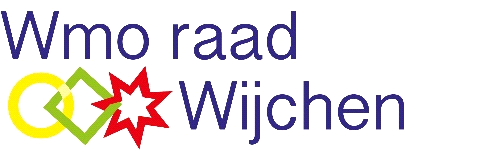 